Приложение 1Инструкция по работе с сайтом ГМУ www.bus.gov.ru I. Для того чтобы оставить отзыв о качестве услуг, предоставляемых образовательными организациями необходимо: Зайти на сайт www.bus.gov.ru 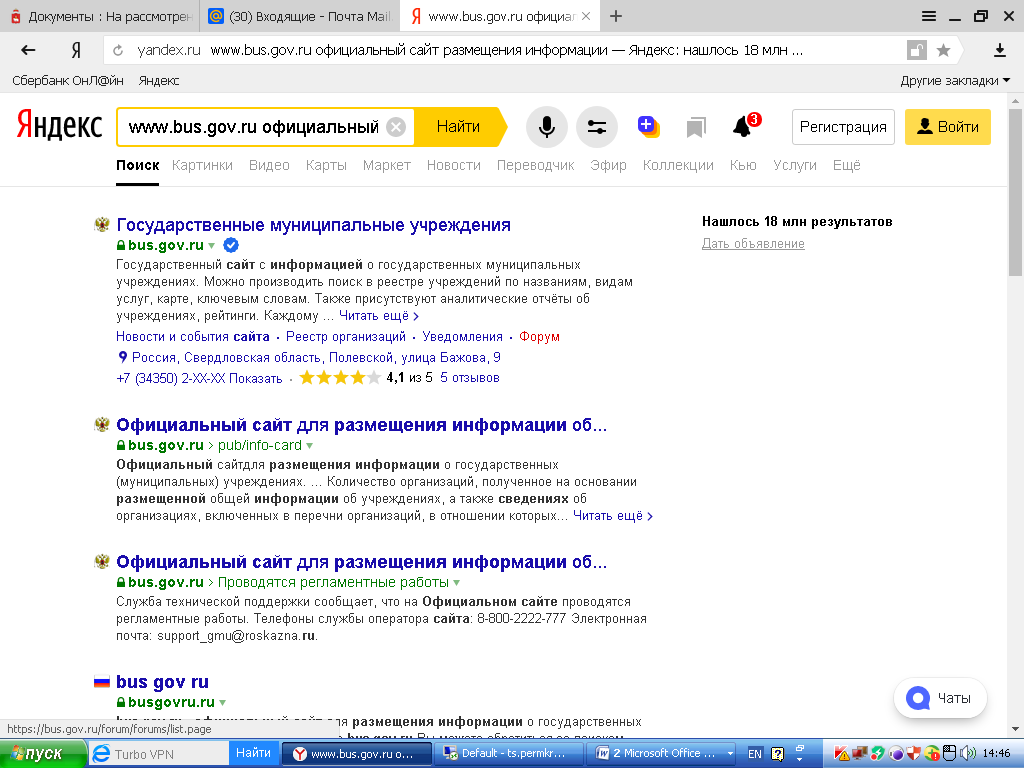 Выбрать регион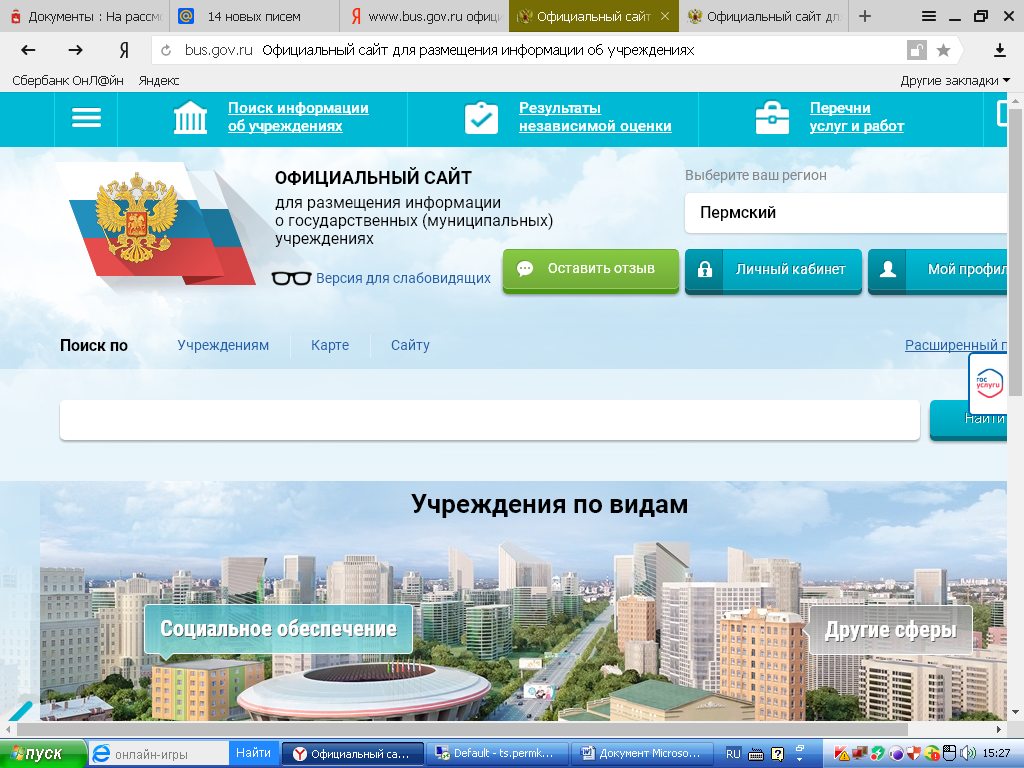 В строке поиска набрать наименование организации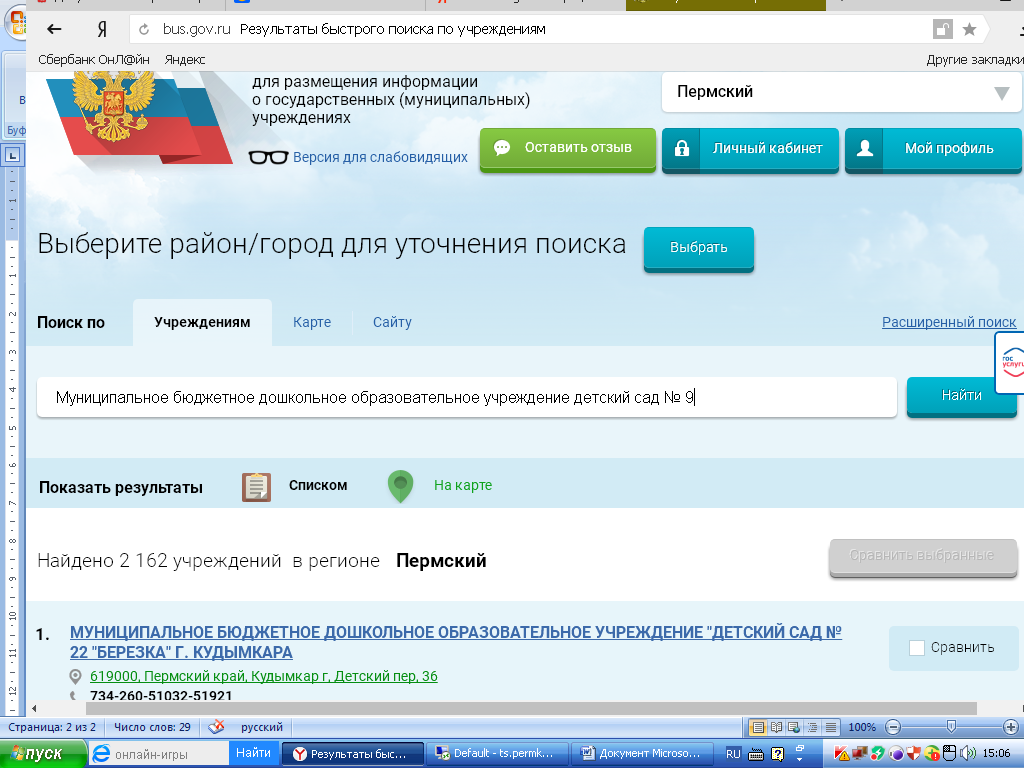 Выбрать вкладку «Оставить отзыв» 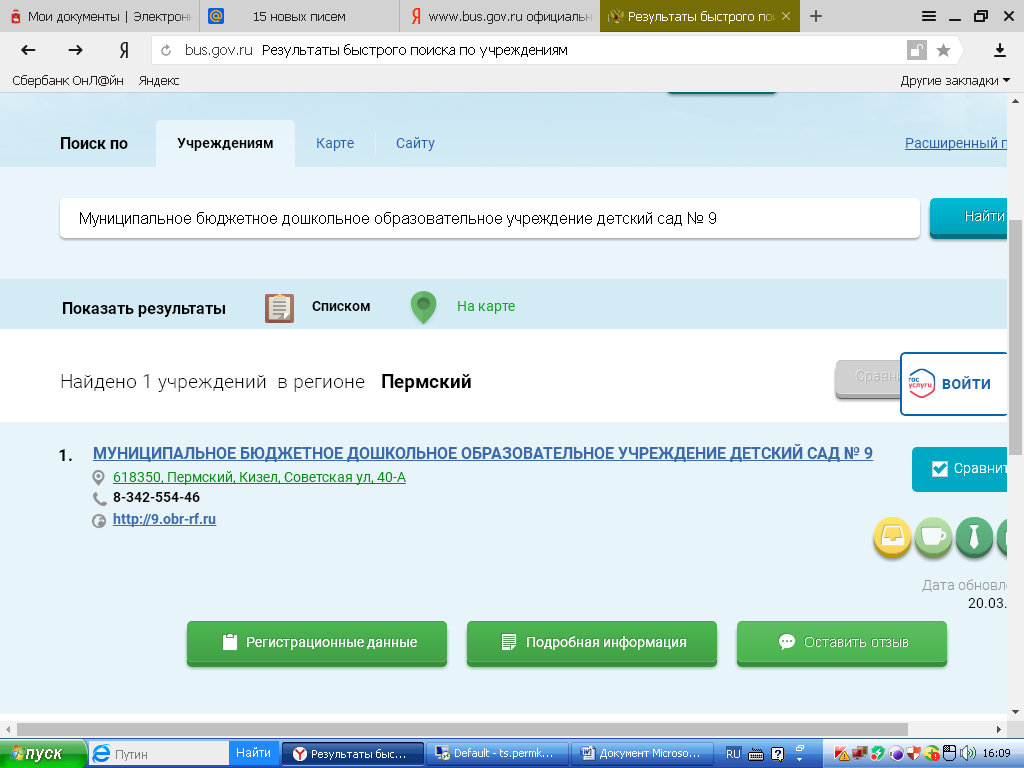 Для продолжения Вам необходимо будет войти, используя регистрационную запись на Едином портале государственных услуг.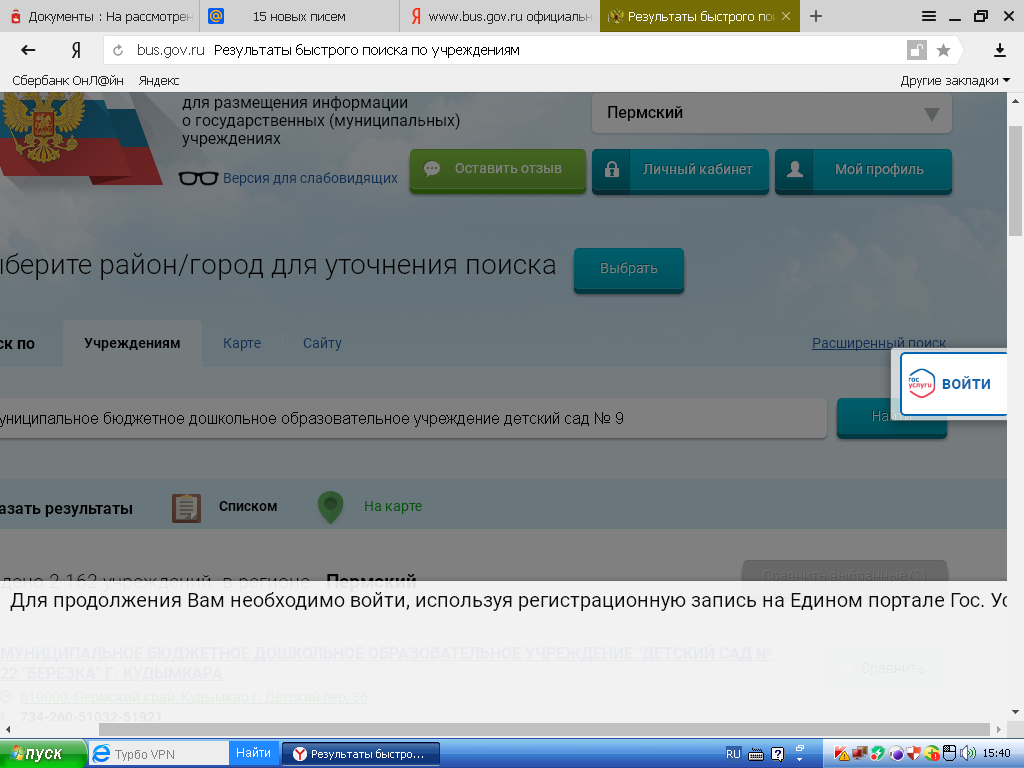 В случае появления окна «Политика безопасности», отметить пункт галочкой и выбрать «Оставить отзыв»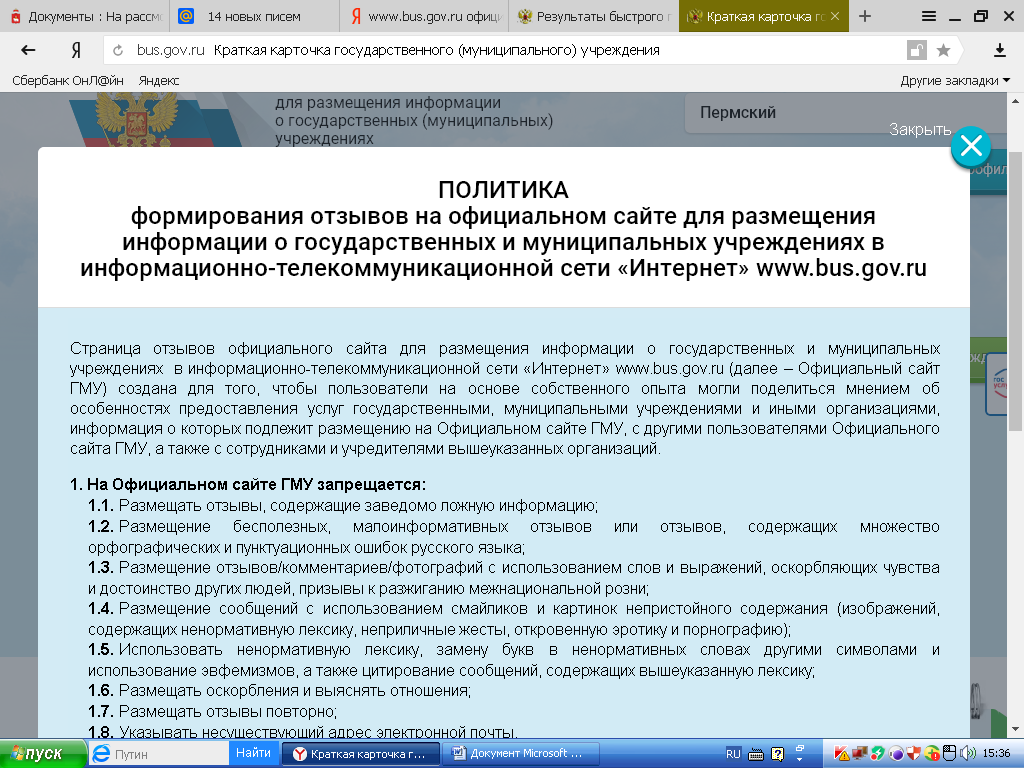 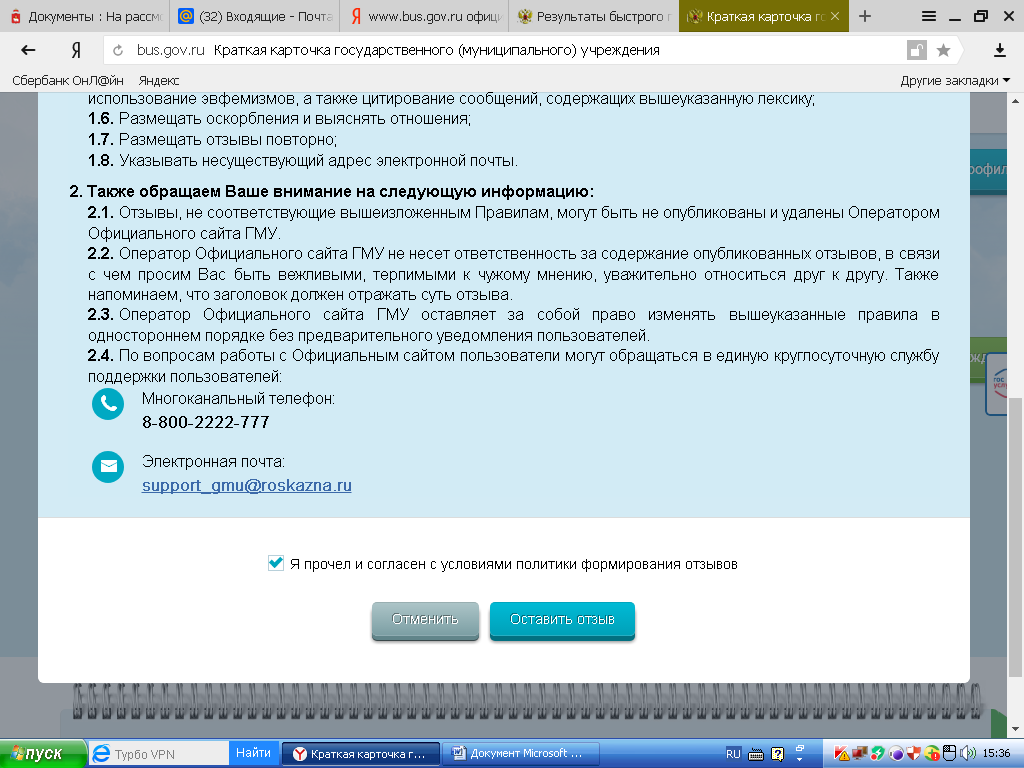 6. Заполнить форму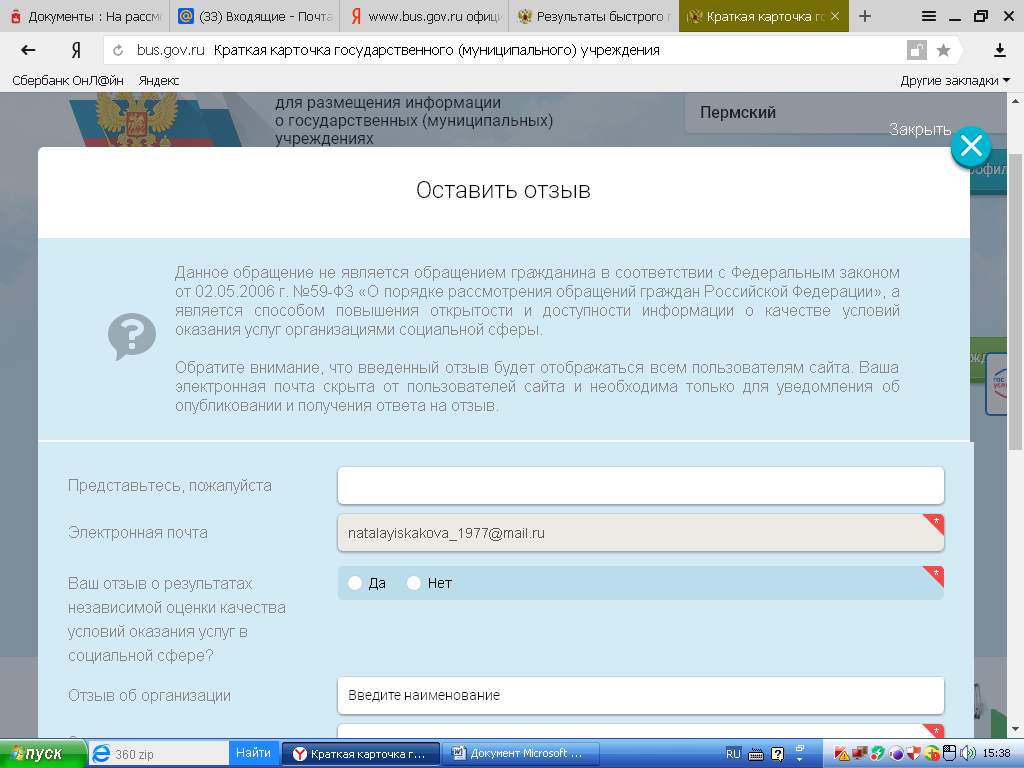 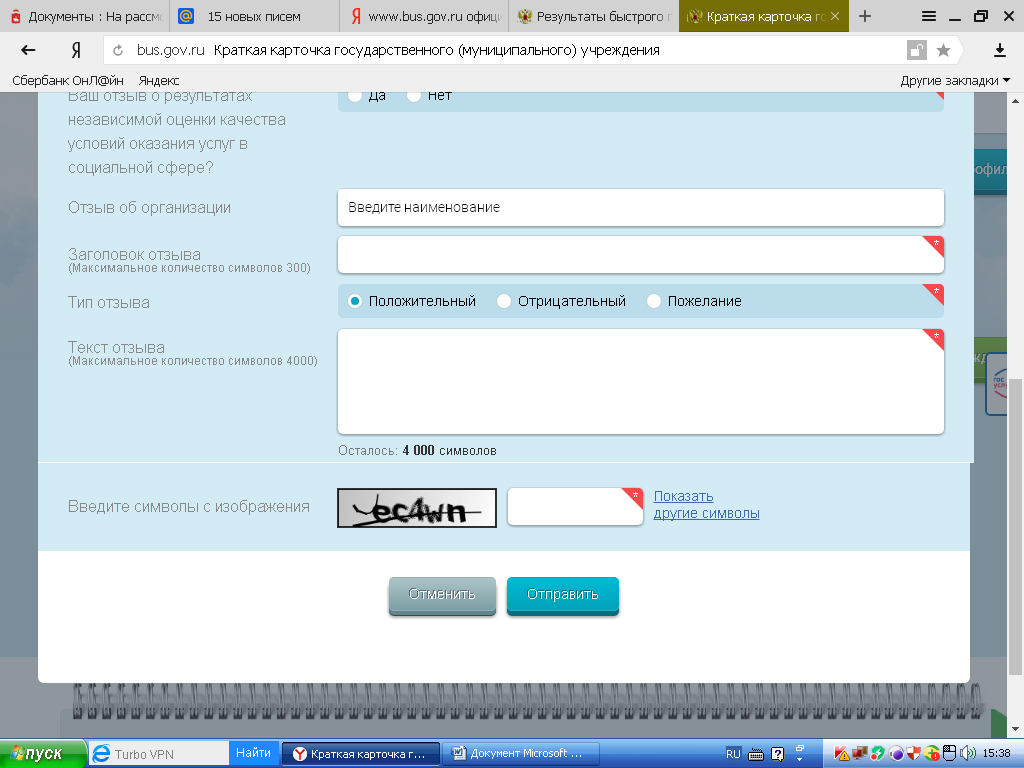 II. Для того чтобы оценить учреждение необходимо: Зайти на сайт www.bus.gov.ru  2. Выбрать регион3. В строке поиска набрать наименование организации4. Выбрать вкладку «Оценить»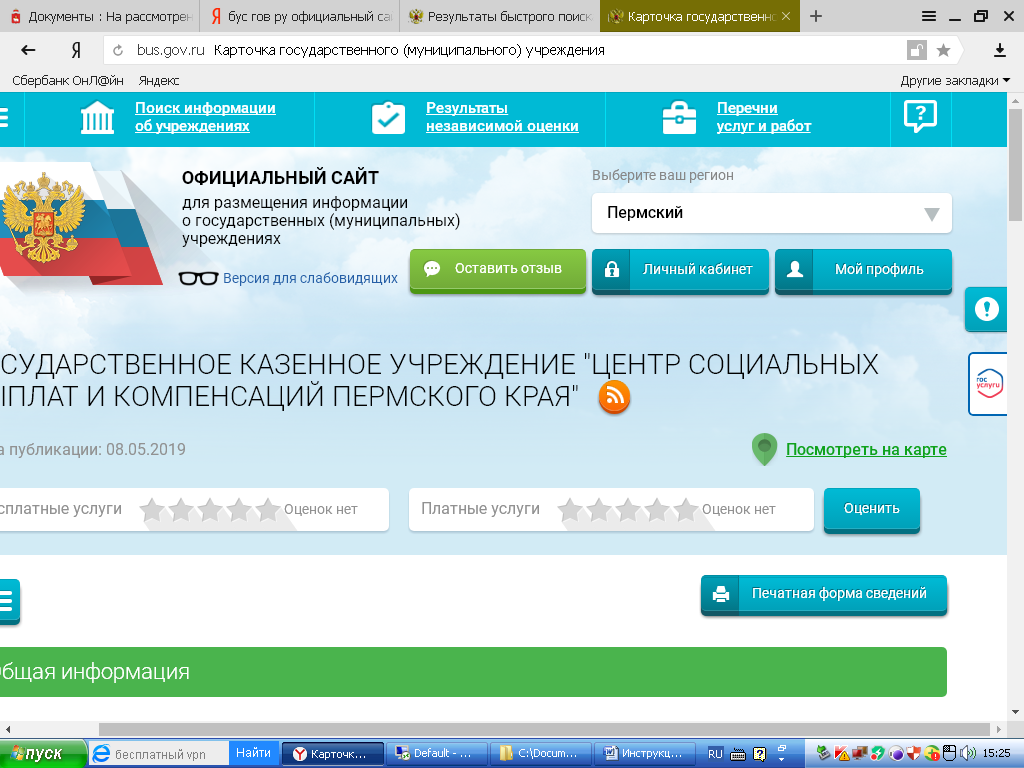 5.  В появившемся окне поставить оценку (по шкале от 1 до 5)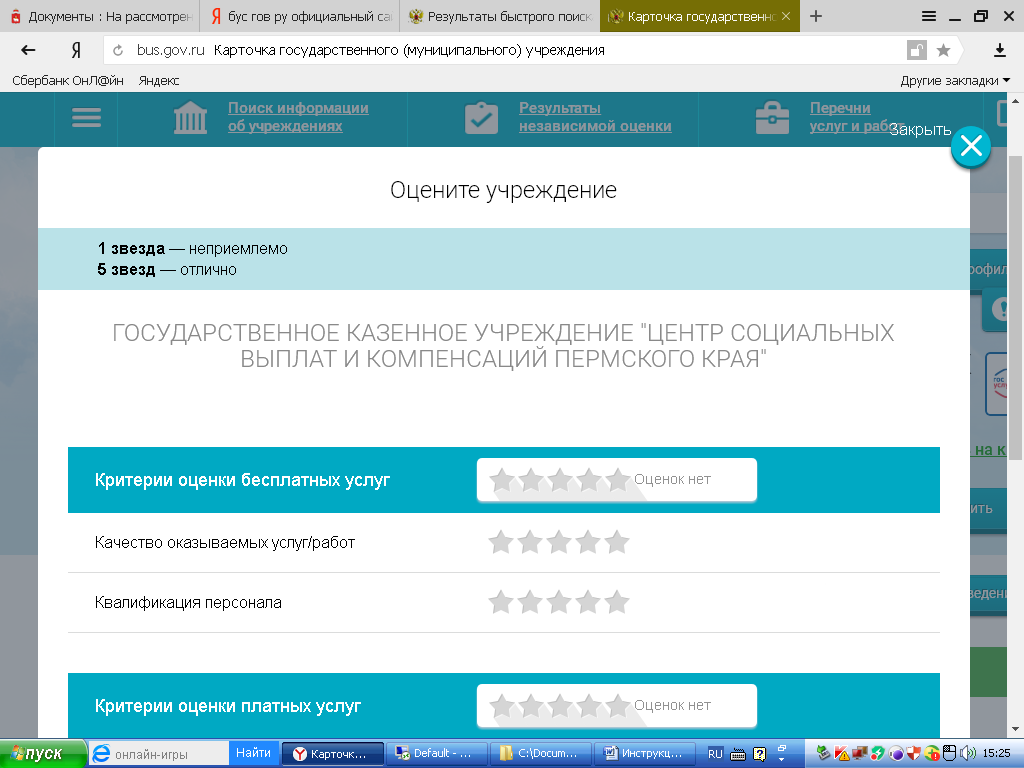 6. После выставления оценок по выбранным критериям необходимо ввести символы с картинки и выбрать кнопку «Оценить» 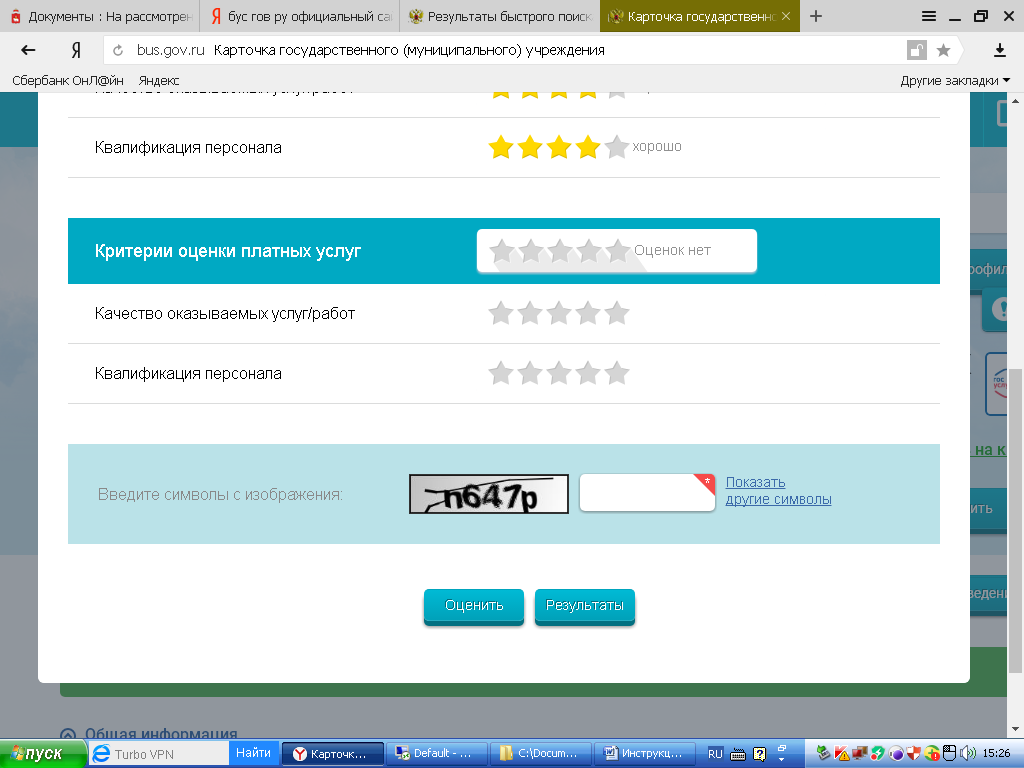 